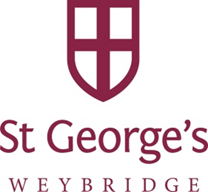 MISSION STATEMENTWe are:Perfectly balanced; Co-educational; 3-18; Josephite; CatholicOur Mission:To inspire all in our Josephite, Georgian Family to be the very best version of themselves